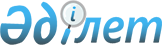 Алматы қаласы әкімінің шешіміне 2002 жылғы 20 қыркүйектегі N 135 "Қалалық эвакуациялық комиссия, зардап шеккен тұрғындар жиналатын пункттер,        Алматы қаласының өндірістік және әлеуметтік мақсаттағы нысандарындағы адамдар жиналатын эвакуациялық пункттер туралы" өзгерістер енгізу туралы
					
			Күшін жойған
			
			
		
					Алматы қаласы Әкімінің 2008 жылғы 25 шілдедегі N 03 шешімі. Алматы қаласы Әділет департаментінде 2008 жылғы 14 тамызда N 785 тіркелді. Күші жойылды - Алматы қаласы әкімдігінің 2015 жылғы 08 шілдедегі N 3 шешімімен

      Ескерту. Күші жойылды - Алматы қаласы әкімдігінің 2015 жылғы 08.07 N 3 шешімімен.      Қазақстан Республикасының 2001 жылдың 23 қаңтарындағы "Қазақстан Республикасындағы жергілікті мемлекеттік басқару туралы ", 1997 жылдың 7 мамырындағы "Азаматтық қорғаныс туралы " заңдарына және Қазақстан Республикасының Төтенше жағдайлар жөніндегі Агенттігі Төрағасының 2000 жылғы 23 маусымдағы N 140 бұйрығымен бекітілген, "Эвакуациялық  шараларын ұйымдастыру және өткізу жөніндегі Нұсқаулыққа" сәйкес Алматы қаласының әкімі ШЕШІМ ҚАБЫЛДАДЫ : 

      1. Алматы қаласы әкімінің 2002 жылғы 20 қыркүйектегі "Қалалық эвакуациялық комиссия, зардап шеккен тұрғындар жиналатын пункттер, Алматы қаласының өндірістік және әлеуметтік мақсаттағы нысандарындағы адамдар жиналатын эвакуациялық пункттер туралы" N 135 шешіміне (Нормативтік құқықтық актілерді мемлекеттік тіркеу реестрінде N 474, 2002 жылғы 25 қазанда "Вечерний Алматы" газетінде жарияланған, Алматы қаласы әкімінің 2006 жылғы 13 қаңтардағы "Алматы қаласы әкімінің 2002 жылғы 20 қыркүйектегі "Қалалық эвакуациялық комиссия, зардап шеккен тұрғындар жиналатын пункттер, Алматы қаласының өндірістік және әлеуметтік мақсаттағы нысандарындағы адамдар жиналатын эвакуациялық пункттер туралы" N 135 шешіміне өзгерістер енгізу туралы" N 08 шешімімен өзгеріс енгізілді, Нормативтік құқықтық актілерді мемлекеттік тіркеу реестрінде тіркелген нөмірі N 696, "Вечерний Алматы" газетінің 2006 жылғы 7 наурыздағы N 45 санында жарияланған, Алматы қаласы әкімінің 2006 жылғы 4 желтоқсанындағы "Алматы қаласы әкімінің 2002 жылғы 20 қыркүйектегі "Қалалық эвакуациялық комиссия, зардап шеккен тұрғындар жиналатын пункттер, Алматы қаласының өндірістік және әлеуметтік мақсаттағы нысандарындағы адамдар жиналатын эвакуациялық пункттер туралы" N 135 шешіміне өзгерістер енгізу туралы N 75 шешімімен өзгеріс енгізілді, Нормативтік құқықтық актілерді мемлекеттік тіркеу реестрінде тіркелген нөмірі N 725, "Вечерний Алматы" газетінің 2007 жылғы 18 қаңтарында N 11-13 санында, "Алматы Ақшамы" газетінің 2007 жылдың 18 қаңтарында N 7; Алматы қаласы әкімінің 2008 жылғы 28 қаңтардағы "2008 жылғы 1 сәуірдегі N 41 "Вечерний Алматы", 2008 жылғы 8 сәуірдегі N 39 "Алматы ақшамы" газеттерінде жарияланған N 771 мемлекеттік реестерлік тіркеуде тіркелген "Алматы қаласындағы өндірістік және әлеуметтік бағыттағы нысандарда эвакуациялық пункттер, зардап шеккен халықты жинау пункттері, қалалық эвакуациялық комиссия туралы" 2002 жылғы 20 қыркүйектегі Алматы қаласы әкімінің шешімімен өзгерістер енгізу туралы" N 135 шешіміне) келесі өзгерістер енгізілсін: 

      аталған шешімнің 1 қосымшасына қалалық эвакуациялық комиссиясының құрамына: енгізілсін; 

      аталған құрамнан В.Л. Крылов, М.Ү.Пірінбеков, Ж.Т. Сәкенов, Ә.Қ. Ғалиев, Е.С.Оспанов шығарылсын. 

      2. Осы шешімнің орындалуын бақылау Алматы қаласы әкімінің бірінші орынбасары М.Ш. Мұқашевқа жүктелсін. 

      3. Осы шешім он календарлық күннен кейін бірінші арнайы жарияланғаннан кейін күшіне енеді. 

        Алматы қаласының әкімі                     А.Есімов 
					© 2012. Қазақстан Республикасы Әділет министрлігінің «Қазақстан Республикасының Заңнама және құқықтық ақпарат институты» ШЖҚ РМК
				Мұқашев Маулен Шапанбайұлы Алматы қаласы әкімінің бірінші орынбасары, қалалық эвакуациялық комиссиясының төрағасы Шорманов Ербол Әлімқұлұлы Алматы қаласы әкімінің аппарат басшысы, қалалық эвакуациялық комиссиясы төрағасының орынбасары Құсайнов Серік Досымханұлы Алматы қаласы энергетика және коммуналдық шаруашылық Басқармасының бастығы, қалалық эвакуациялық комиссиясының мүшесі Меренков Владимир Петрович Алматы қаласы жолаушыларды тасымалдау және автомобиль жолдары Басқармасының бастығы, қалалық эвакуациялық комиссиясының мүшесі Яковлева Надежда Николаевна Алмалы ауданы әкімінің орынбасары, Алмалы ауданы эвакуциялық комиссиясының төрағасы Әлібаева Раушан Есенқызы Түрксіб ауданы әкімінің орынбасары, Түрксіб ауданы эвакуциялық комиссиясының төрағасы Заманбеков Кажапқали Кеңесбайұлы Бостандық ауданы әкімінің орынбасары, Бостандық ауданы эвакуциялық комиссиясының төрағасы 